Example of a planning sheet created at school: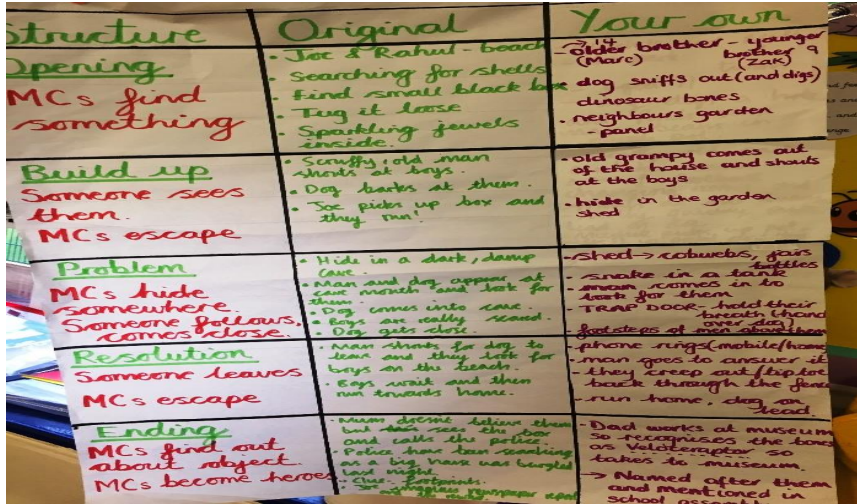 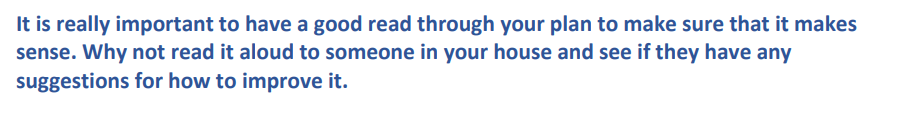 OpeningBuild-upProblemResolutionEnding